                   Church DirectoryStaff 	Pastor Rev. 	Bruce Brown	Office Administrator		Dot Snyder		Preschool Director		Isabelle Dontsop 	Church Treasurer 		Earl Dove	Music Coordinator		Brian Dove 	Flower Coordinator		Isabelle Dontsop	Prayer Chain Coordinator	Brenda Anderson  Ruling EldersFred Entrekin          3/24	    Elder Brian Dove	              9/24	    Elder – Session ClerkT. R. Hunter 	    InactiveJoe Strube			    Elder EmeritusDeacons	Earl Dove 	             10/23	       Finance 	Johnny Wallace      3/24	   Property	Raymond Wilson    3/24	   Ushers, Property	Ron Richmond        9/24	   Mercy    Missionaries 	Joe and Ann Lyle – MTW                    	TaiwanLarry and Sandra Rockwell–MTW     	Huaraz, Peru	Bill and Susan Carr – MTW       		Sioux Indians, MN Michael and Lindie Wadhams-MTW	Lummi Indians, WAShaun and Becky Hurrie – MTW      	South Africa                                           Need to Reach Us?                   Rev. Bruce Brown …………………………	christshousehold@yahoo.com  	                                              	704-698-8009 cell	                                             	704-875-1182 ext. 6 church 	                         Preschool….…………………………….……	Isabelle Dontsop - 704-947-0228	                                             	Dontsop cell 980-248-9306                   E-mail……………………….…..................	director@prosperitypreschoChurch                                      Office…………………..……………………..…	704-875-1182 Ext. 4E-mail……………..…………..…………..……	email@prosperitychurch.orgWebsite…………………………………………	WWW.prosperitypca.com Church Office Hours………..………..….	Tues.-Fri. 8:00 AM-12:30 PM        Prayer Chain Coordinator……….………	Brenda Anderson 704-875-2351                                                                    brendaea42@gmail.comWelcome to Prosperity Church Service!We warmly welcome you to the Prosperity Church Worship Service. We are honored to share this morning service with you as we worship God's risen Son. May you know the love of God and feel His presence, for you are special to the Lord, and to us. We pray that God will touch your life during the service, and that you will know His peace. Wednesday Night Bible StudyGentle and Lowly Wednesday, February 16, 7:00 PM.We will be studying chapters 19 to 21.  Books are available in the narthex. We will meet in the sanctuary.Here is a link to our Bible Study on Zoom.Call in Wednesday, February 16. The number is (408) 638-0968.  Once you place your call you will be asked to enter the meeting ID#. The ID# is 220 654 4063. After entering the ID# you will be asked to enter a participant ID, just skip this step by pressing the # button.  You can also join this meeting using your computer to join Zoom Meeting – via an Electronic Device (computer) The link is https://us02web.zoom.us/j/2206544063. The ID is 220 654 4063.Online Worship Service.     Prosperity’s online Worship Service is available, and is                     on our Facebook Page - Prosperity Presbyterian Church at 10 AM. To view the service through our website check out https://www.prosperitypca.com/worship-services  or listen to the sermon audio at “The Joy and Joists in Christian Suffering” Prosperity PCA.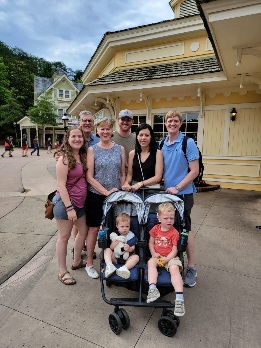 Pray for our Missionaries Frank and Sheree   Middle East Frank and Sheree have served 22 years in the Middle East. They have the joy to work with the church to teach and train toward the end of seeing churches planted and strengthen.“Hello all, praying that the Lord uses us to declare His grace to more and more people so that they give thanks to our Lord and thus glorify Him.  Would you please join us in praying for:== Our 4th annual gospel conference here in Egypt from Feb 10-12. Dr. Ligon Duncan will be with us for 4 talks, 2 others from local Egyptians and a number of seminars. We are planning on about 170 people attending. Please pray for health for the speakers and attendees. Pray for the many details in organizing the conference. Pray for peace as those working on the conference get tired. Pray for the gospel of grace to be communicated clearly and that it would make its way back to churches and spread in them.== Please pray for the preschool as it looks for a temporary place to rent near the area where the families live. We are meeting in Frank's office which is fine, but it is expensive to bring the children and teachers each day. Pray for a place that will accommodate the preschool and facilitate our teaching. A new place should be built with the church, but this could be near the end of the year.== Pray for my, Frank's, travels to NIr@q the week of Mar 21. We will be talking to leaders there about offering our ARTS seminary classes there. Pray for good connection with leaders and wisdom on how to move forward. Pray for a family currently in seminary that will be joining us. They are investigating God's call to serve overseas. Pray for clarity for them as we develop our relationship.== Pray for ARTS classes for Syr refugees the week of March 28. Pray for clear teaching. Pray for a professor to fill in for one professor who was refused a visa. May the Lord give us wisdom on who to send. Pray for the students to continue to grow in the grace and knowledge of our Lord Jesus Christ and to manifest these in their lives.Pray for the Syr refugee church. They have many inquirers to follow up. Pray for them to be able to raise up more leaders.”   Frank and Sheree                         Church Calendar    February 13, Sun.	Worship Service    February 13, Sun.	Sunday School 9:00 AM	  February 15, Tue.	Trail Life 7:00 PM    February 16, Wed. 	Wednesday Bible Study 7:00 PM    February 17, Thur.	American Heritage Girls 6:30 PM                                          Church Families for PrayerSunday, Feb. 13 	Bob and Margaret Blackwelder Monday, Feb. 14	Roger Blackwelder Tuesday, Feb. 15	Sarah Bosse Wednesday, Feb. 16	Inez BrownThursday, Feb. 17	Pastor Bruce Brown, Lily Brown and FamilyFriday, Feb. 18     	John and Nicole Chiulli and Family Saturday, Feb. 19  	Miss Olivia Clark Please be in prayer for Polly Dove's sister Brenda; she collapsed with possible cardiac arrest and was rushed to the hospital.  Copies of the December 2021 Treasurer’s Report and the yearly reports for the years 2017-2021 are in the office hallway and the narthex.The American Heritage Girls meet the 1st, 3rd, and 5th Thursdays of each month at 6:30 PM in the GYM.Trail Life, meets each Tuesday at 7:00 PM in the Gym. Open to boys ages 5-17. For information see Pastor Bruce. The next meeting is February 15. Sunday SchoolEveryone is invited to Sunday School each Sunday, at 9:00 AM.Adults have a class in the book of Hebrews, “Jesus is Better”            taught by Pastor Bruce. This class meets in the sanctuary. Children’s Class, ages 3-6. Meets in the nursery and is taught by Megan Gregory. We are learning about How God Made all Things.Children’s Class, age 7-12. Meets in the Library and is taught by Carol Comer. The lessons are in I Corinthians. Youth Class, ages 13-17. Meets in Room #1 and is taught by Mark Gregory. The lessons are “Treasuring God’s Word.” 